ИГРА ДЛЯ ДЕТЕЙ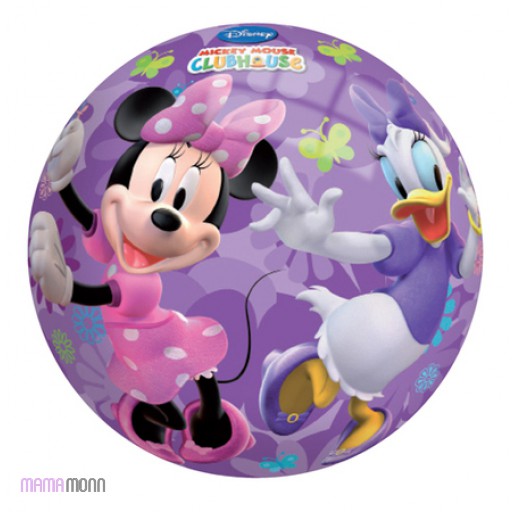 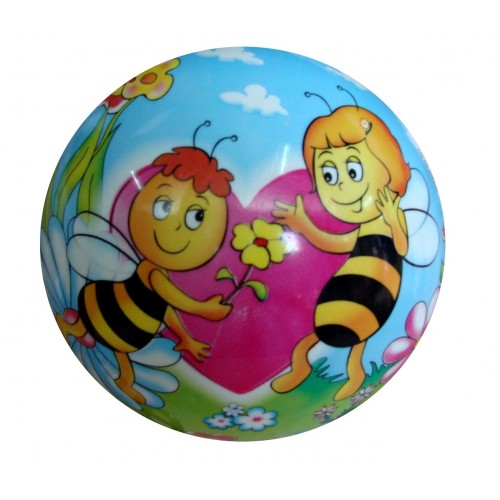 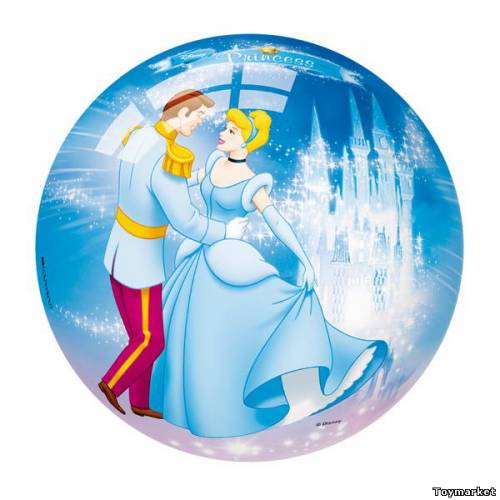 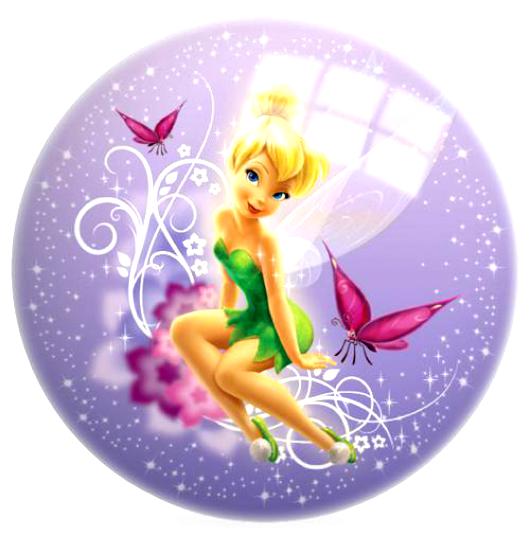                                          ©МДОУ ДПО Информационно-Образовательный Центр 2017 год©Детский сад №109 «Дельфиненок» инструктор по физической культуреКузнецова С.В.ВАРИАНТЫ ИГРЫСобрать картинку из больших фрагментов.Собрать картинку из маленьких фрагментов.Какие качества, умения и навыки развивает игра в мяч? Отметь правильные ответы красными кружочками, неправильные – синими кружочками. СОБЕРИ КАРТИНКУ ИЗ БОЛЬШИХ ФРАГМЕНТОВ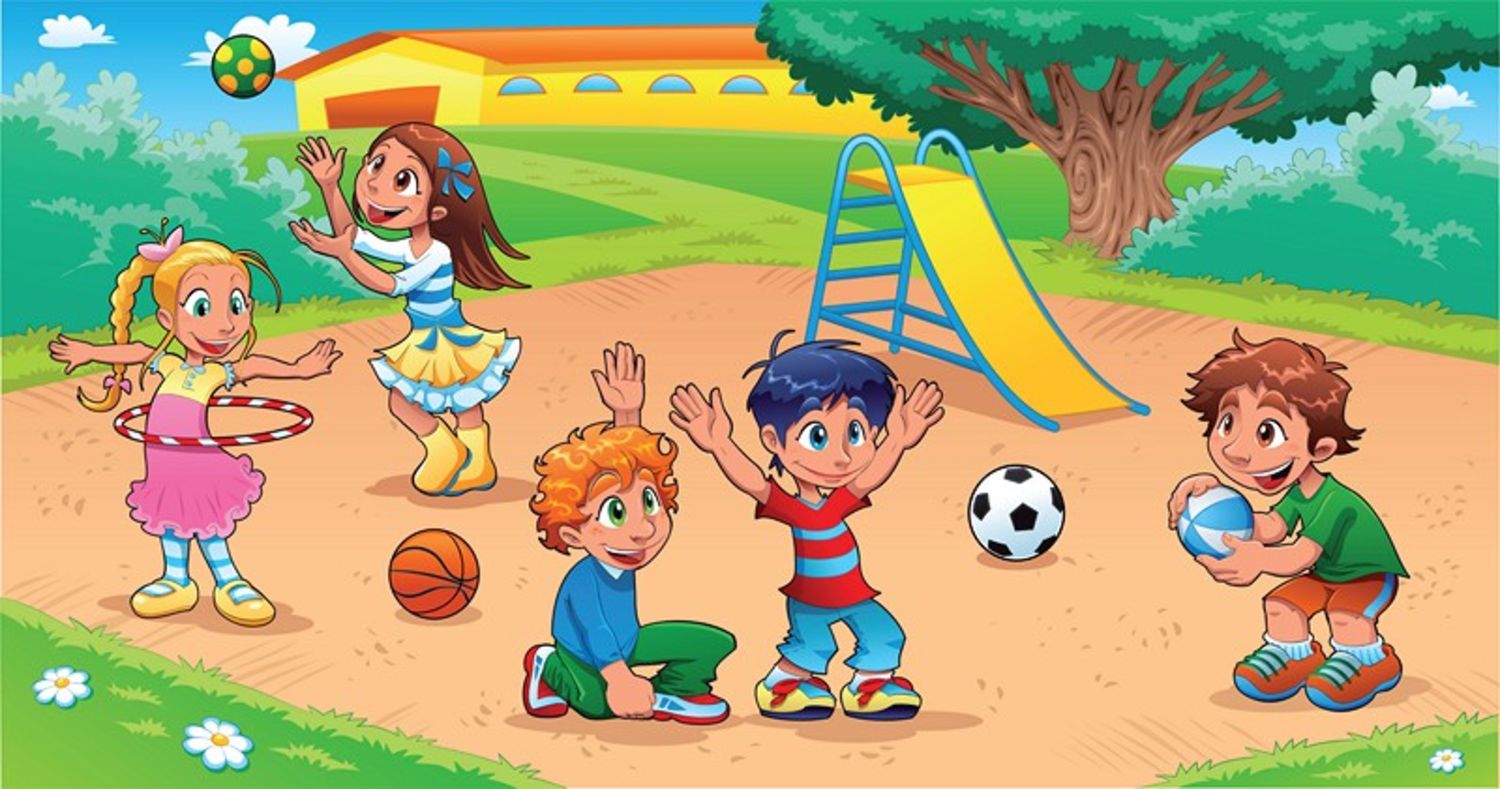 не    СОБЕРИ КАРТИНКУ ИЗ МАЛЕНЬКИХ ФРАГМЕНТОВ 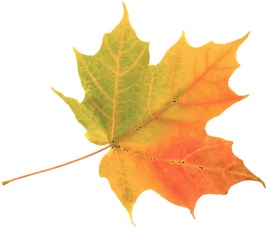 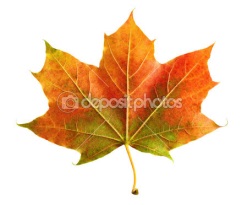 ОТМЕТЬ ПРАВИЛЬНЫЕ ОТВЕТЫ КРАСНЫМИ КРУЖОЧКАМИ, НЕПРАВИЛЬНЫЕ - СИНИМИБЫСТРОТАЛОВКОСТЬТРУСОСТЬВЫНОСЛИВОСТЬЖАДНОСТЬНАХОДЧИВОСТЬМОЛОДЕЦ !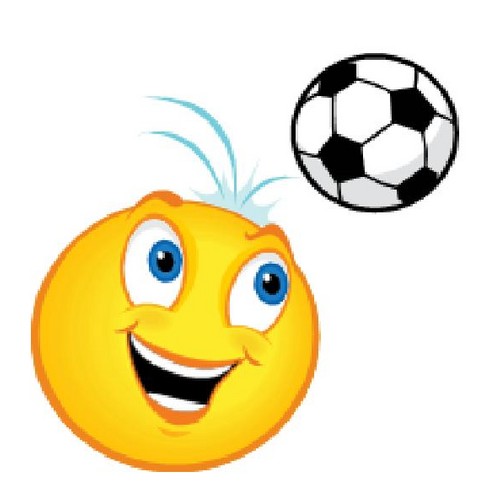 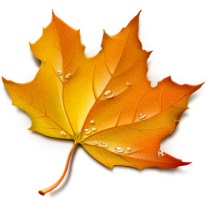 